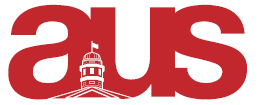 Whereas, the FMC is divided into three funds: the Special Projects, Journal Fund, and Supplementary Department Fund,Whereas, the Special Projects and Journal Fund have only $2,890 and $3,813 remaining respectively and the Supplemental Department Fund, has $12,181 remaining,Whereas, in the past, these three funds have been combined in the second semester because of the underuse of the Supplemental Department Fund to provide funding to journals and a greater variety of events, projects, and other student intitatives, Be it resolved, that the FMC Journal, Supplemental Department, and Special Project Funds be combined for the remaining academic year. Moved by,Mia Trana, AUS VP FinanceJamal Tarrabain, AUS VP Communications